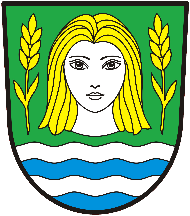 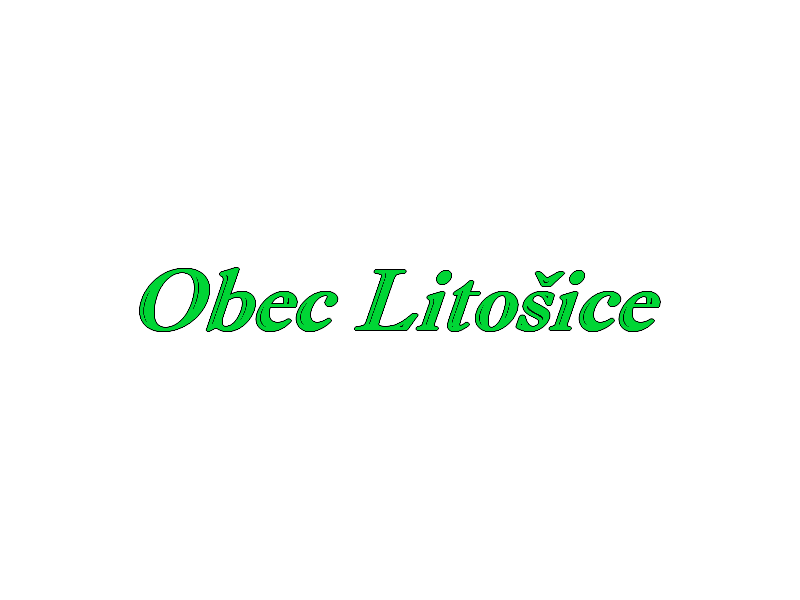 									Obecní úřad Litošice									        Litošice 27   53501 Přelouč	I N F O R M A C Eo konání zasedání Zastupitelstva obce LitošiceObecní úřad Litošice v souladu s ustanovením § 93 odst. 1 zákona č. 128/2000 Sb., o obcích (obecní zřízení), v platném znění, informuje o konání zasedání Zastupitelstva obce Litošice, svolaného starostou obce Březinou Miroslavem v souladu s § 91 odst. 1 zákona o obcích. Místo konání: Obec Litošice – místnost obecního úřadu, Litošice č.p. 27Doba konání: pondělí 17.5. 2021 od 19:00 hodinNavržený program:Určení ověřovatelů zápisuSchválení programuFinanční hospodařeníSmlouva o poskytnutí dotace POVProjednání závěrečného účtu obce včetně zprávy o výsledku přezkoumání hospodaření Obce Litošice za rok 2020Schválení účetní závěrky Obce LitošiceDarovací smlouva – výsadba stromkůRůzné Informace – rekonstrukce domu čp. 43 v Litošicích Návrh závěrečného účtu + zpráva – PŽH Žádosti občanůV Litošicích dne: 9.5. 2021									…………………………………………									     starosta obce LitošiceVyvěšeno na úřední desce dne: 10.5. 2021Sejmuto z úřední desky dne:Současně zveřejněno na „elektronické úřední desce“ obecního úřadu Obce Litošice.Obec Litošice, Litošice 27, 535  01 Přelouč		bankovní účet číslo 31827561/0100  vedený u Komerční banky v PardubicíchIČ 00580562				telefon: 466 977 012	        ID datové schránky: s5pazn7Úřední den: pondělí od 18 – 19 hodin		www.litosice.cz                 info@litosice.cz